ΠΡΟΫΠΟΛΟΓΙΣΜΟΣ  786,12 €   ΣΥΜΠΕΡΙΛΑΜΒΑΝΟΜΕΝΟΥ ΤΟΥ Φ.Π.Α                                                                        ΕΝΤΥΠΟ ΠΡΟΣΦΟΡΑΣ  ΣΤΟΙΧΕΙΑ ΟΙΚΟΝΟΜΙΚΟΥ ΦΟΡΕΑστοιχεια προσφορασΟ κατωτέρω υπογράφων, δηλώνω υπεύθυνα ότι : α) Το έντυπο οικονομικής προσφοράς μας, είναι αυτό που συντάχθηκε από την Αναθέτουσα Αρχή, χωρίς καμία τροποποίηση. β) Η προσφορά αυτή ισχύει για 90 ημέρες από την υποβολή στο Δήμο. γ) Οι αναγραφόμενες τιμές θα παραμείνουν αμετάβλητες ως την ολοκλήρωση της σύμβασης. δ) Λάβαμε γνώση των προδιαγραφών των προς υλοποίηση υπηρεσιών  τις οποίες αποδεχόμαστε χωρίς επιφύλαξη. ε) Η καθαρή αξία συμπεριλαμβάνει τις νόμιμες κρατήσεις (ΠΛΗΝ ΦΠΑ που βαρύνει το Δήμο).                                 Σπάρτη,………../…………../2019                                               Ο Προσφέρων                                        (Σφραγίδα& υπογραφή)ΕΛΛΗΝΙΚΗ ΔΗΜΟΚΡΑΤΙΑ                                                                    ΝΟΜΟΣ ΛΑΚΩΝΙΑΣ                                                                                                                                                              ΔΗΜΟΣ ΣΠΑΡΤΗΣ                                                                   Δ/ΝΣΗ ΟΙΚΟΝΟΜΙΚΩΝ ΥΠΗΡΕΣΙΩΝ                                       ΤΜΗΜΑ ΠΡΟΜΗΘΕΙΩΝ & ΕΡΓΑΣΙΩΝ            «Προμήθεια γραφικής ύλης για το Κέντρο Κοινότητας και την Κινητή Μονάδα Δήμου Σπάρτης»ΕΠΩΝΥΜΙΑ Α.Φ.Μ. ΕΔΡΑ ΣΤΟΙΧΕΙΑ ΕΠΙΚΟΙΝΩΝΙΑΣ (τηλέφωνο, FAX & e-mail ΣΤΟΙΧΕΙΑ ΕΠΙΚΟΙΝΩΝΙΑΣ (τηλέφωνο, FAX & e-mail Α/ΑΠεριγραφή είδους – Τεχνικά χαρακτηριστικάΜ.Μ.ΠΟΣΟΤΗΤΑΤΙΜΗ ΜΟΝΑΔΟΣ ΣΕ ΕΥΡΩΣΥΝΟΛΟ ΣΕ ΕΥΡΩ1USB (8GB)Τεμάχιο12Αποσυρρυπτικό μεταλλικό Τεμάχιο23Αριθμομηχανή 12 ψηφίωνΤεμάχιο34Αυτοκόλητες ετικέτες Α4 Νο 2 (210χ148 mm)Πακέτο25Αυτοκόλλητα χαρτάκια σημειώσεων 50χ50 mm διάφορα χρώματαΤεμάχιο106Αυτοκόλλητα χαρτάκια σημειώσεων 51χ76 mm χρώματος κίτρινουΤεμάχιο107Αυτοκόλλητα χαρτάκια σημειώσεων 75χ75 mm χρώματος κίτρινουΤεμάχιο108Βάση για ημερολόγια μεταλλικήΤεμάχιο49Βάση σελοτέιπΤεμάχιο410Βιβλίο διεκπεραίωσης εγγράφων 100 φύλλων μέγεθος Β4Τεμάχιο111Διαφάνειες Α4 για αρχειοθέτηση Τεμάχιο1012Διαχωριστικά θεμάτων  χρωματιστά (12 θέματα) Α4 πλαστικάΤεμάχιο2013Διορθωτικό υγρό  τύπου ( pelikan) 20ml ή ισοδύναμο με  διαλυτικό (σετ)Τεμάχιο614Ημερολόγιο-ημεροδείκτης 2020Τεμάχιο415Κλασέρ F/S 8-32 με θήκη για ετικέτα (μαύρο,κόκκινο,κίτρινο,μπλέ,πορτοκαλί,λαχανί,πράσινο) διαστάσεις 32Χ29,5Χ7,5Τεμάχιο2016Κόλλα στίκ 40grΤεμάχιο417Κοπίδι πλαστικό 18 mmΠακέτο218Λάστιχα Νο 10- 60mm ή ισοδύναμο (συσκευασία 1 kg)κιλό119Λευκά χαρτάκια σημειώσεων κύβος 90Χ90Τεμάχιο1020Μαρκαδόρος υπογράμμισης (κίτρινο, πορτοκαλί, πράσινο, ροζ)Τεμάχιο821Μαρκαδόρος λεπτής γραφής μπλέΤεμάχιο422Μαρκαδόρος ανεξίτηλος χρώματος μπλέΤεμάχιο423Μολύβια τύπου FABER VASTELL 138 B2 ή ισοδύναμοΤεμάχιο1024Μολυβοθήκη μεταλλική διαστάσεις  φ9,7Χ10cmΤεμάχιο425Μπαταρίες ΑΑ (συσκ 4 τεμ)Πακέτο126Σελοτέϊπ (γαλακτώδες 19Χ33mm) ή ισοδύναμοΤεμάχιο827Στυλό διαρκείας τύπου cristal medium ή ισοδύναμο χρώματος μπλέΤεμάχιο1028Συνδετήρες   μεταλλικοί 32 mmΚουτί5029Συνδετήρες   μεταλλικοί 50 mmΚουτί5030Συρραπτικό χειρός τύπου parva 64 maetsri ή ισοδύναμοΤεμάχιο231Σύρμα συρραφής τύπου maestri 1000/126 (24/6) ή ισοδύναμοΚουτί2032Ταινία αυτοκόλλητη συσκευασίας 60mmΤεμάχιο133Φάκελος από χαρτόνι prespan με αυτιά και λάστιχο διαστάσεις 35,4Χ25,6 cmΤεμάχιο50034Χαρτί Α4 λευκό 80 gr (500 φύλλα)Πακέτο2035Χαρτοθήκη εγγράφων διάφανη A4Τεμάχιο436Κόλλα αναφοράς Α4 ριγέ δίφυλλη 60gr 1 διπλό φύλλο 21χ30cm Τεμάχιο1Σύνολο Φ.Π.Α 24% Γενικό Σύνολο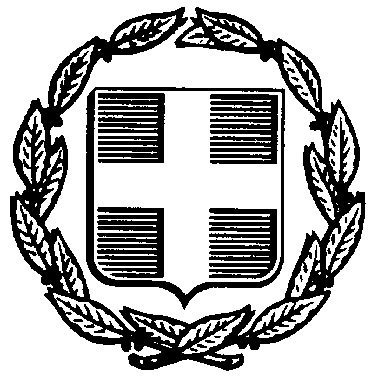 